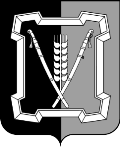 КОНТРОЛЬНО-СЧЕТНЫЙ ОРГАН  КУРСКОГО  МУНИЦИПАЛЬНОГО  ОКРУГАСТАВРОПОЛЬСКОГО КРАЯП О С Т А Н О В Л Е Н И Е26 декабря 2022 г.                              ст-ца Курская                                       № 24  О комиссии по вопросам включения в стаж муниципальной службы лицам, замещающим должности муниципальной службы в Контрольно-счетного органа Курского муниципального округа Ставропольского края, периодов замещения отдельных должностейВ соответствии с Федеральным законом от 02 марта . № 25-ФЗ «О муниципальной службе в Российской Федерации», Указом Президента Российской Федерации от 19 ноября . № 1532 «Об исчислении стажа государственной гражданской службы Российской Федерации для установления государственным гражданским служащим Российской Федерации ежемесячной надбавки к должностному окладу за выслугу лет на государственной гражданской службе Российской Федерации, определения продолжительности ежегодного дополнительного оплачиваемого отпуска за выслугу лет и размера поощрений за безупречную и эффективную государственную гражданскую службу Российской Федерации», Законом Ставропольского края от 24 декабря . № 78-кз «Об отдельных вопросах муниципальной службы в Ставропольском крае», в целях обеспечения социальных гарантий лицам, замещающим должности муниципальной службы в Контрольно-счетном органе Курского муниципального округа Ставропольского края. Контрольно-счетный орган Курского муниципального округа Ставропольского краяПОСТАНОВЛЯЕТ:1.  Утвердить прилагаемый Порядок рассмотрения и принятия решения о включении в стаж муниципальной службы лицам, замещающим должности в Контрольно-счетном органе Курского муниципального округа Ставропольского края, периодов замещения отдельных должностей.2.  Утвердить прилагаемые:2.1. Положение о комиссии по вопросам включения в стаж муниципальной службы лицам, замещающим должности муниципальной службы в Контрольно-счетном органе Курского муниципального округа Ставропольского края, периодов замещения отдельных должностей.2.2. Состав комиссии по вопросам включения в стаж муниципальной службы лицам, замещающим должности муниципальной в Контрольно-счетном органе Курского муниципального округа Ставропольского края, периодов замещения отдельных должностей.3. Настоящее постановление вступает в силу со дня его официального обнародования на официальном сайте администрации Курского муниципального округа Ставропольского края в информационно-телекоммуникационной сети «Интернет».Председатель Контрольно-счетного органаКурского муниципального округаСтавропольского края                                                             А.А.ОганесянСОСТАВ комиссии по вопросам включения в стаж муниципальной службы лицам, замещающим должности муниципальной службы в Контрольно-счетном органе Курского муниципального округа Ставропольского края, периодов замещения отдельных должностей Оганесян Анатолий Артемович	председатель Контрольно-счетного        органа  Курского муниципального округа Ставропольского края, председатель комиссииАлленова Ольга Николаевна                     инспектор Контрольно-счетного органа Курского муниципального округа Ставропольского края, секретарь комиссииЧлены комиссии:Бабичева Наталья Александровна             управляющий делами Совета Курского муниципального округа Старопольского края   Бармина Ирина Николаевна                       главный специалист-юрисконсульт  Совета Курского муниципального округа Ставропольского краяШатохина Валентина Алексеевна           инспектор Контрольно-счетного                                                                                          органа Курского муниципального                                                     округа Ставропольского краяПОРЯДОКрассмотрения и принятия решения о включении в стаж муниципальной службы лицам, замещающим должности муниципальной службы вКонтрольно-счетном органе Курского муниципального округа Ставропольского края, периодов замещения отдельных должностей1. Настоящий Порядок регулирует вопросы рассмотрения и принятия решения о включении в стаж муниципальной службы лицам, замещающим должности муниципальной службы в Контрольно-счетном органе Курского муниципального округа Ставропольского края (далее - КСО), периодов замещения отдельных должностей, периодов работы на отдельных должностях руководителей и специалистов на предприятиях, в учреждениях и организациях (далее - иные периоды), не включенные в Перечень периодов государственной службы и иных периодов замещения должностей, включаемых (засчитываемых) в стаж государственной гражданской службы Российской Федерации для установления государственным гражданским служащим Российской Федерации ежемесячной надбавки к должностному окладу за выслугу лет на государственной гражданской службе Российской Федерации, определения продолжительности ежегодного дополнительного оплачиваемого отпуска за выслугу лет и размера поощрений за безупречную и эффективную государственную гражданскую службу Российской Федерации, утвержденный Указом Президента Российской Федерации от 19 ноября 2007 г. № 1532 (далее - Перечень).2.Муниципальным служащим, замещающим должности муниципальной службы в КСО, периоды замещения отдельных должностей, включенные в Перечень, засчитываются в стаж муниципальной службы, на основании распоряжения КСО.3.Муниципальным служащим, замещающим должности муниципальной службы в КСО, включение в стаж муниципальной службы периодов замещения отдельных должностей, не включенных в Перечень, производится на основании распоряжения КСО по предложению комиссии по вопросам включения в стаж муниципальной службы лицам, замещающим должности муниципальной службы в Контрольно-счетном органе Курского муниципального округа Ставропольского края, периодов замещения отдельных должностей (далее - комиссия).4. Включение периодов замещения отдельных должностей в стаж муниципальной службы производится в исключительных случаях, если характер деятельности, связанной с исполнением должностных обязанностей, в периоды работы, предлагаемые к включению в стаж муниципальной службы, и приобретенные при этом опыт, знания и навыки отражают степень готовности муниципального служащего к исполнению должностных обязанностей по замещаемой должности муниципальной службы. Периоды работы на указанных должностях в совокупности не должны превышать пять лет.5. Для решения вопроса о включении муниципальному служащему в стаж муниципальной службы периодов замещения отдельных должностей в комиссию представляются следующие документы:а) заявление муниципального служащего с просьбой о зачете соответствующих периодов работы в стаж муниципальной службы согласно приложению № 1 к настоящему Порядку.Заявление от вновь поступившего на муниципальную службу муниципального служащего о включении периодов замещения отдельных должностей в стаж муниципальной службы принимается к рассмотрению только по окончании срока испытания, установленного при назначении на должность муниципальной службы;б) мотивированное ходатайство согласно приложению № 2;в) копия документа, подтверждающего должностные обязанности по замещаемой должности муниципальной службы;г) копия трудовой книжки и (или) сведения о трудовой деятельности;д) копия документа об образовании.Пакет документов готовится на каждого муниципального служащего индивидуально  и  направляется  на  рассмотрение  в комиссию.  Копии доку-ментов заверяются в установленном порядке.ФОРМАВ комиссию по вопросам включения в стаж муниципальной службы лицам, замещающим должности муниципальной службы в Контрольно-счетном органе Курского муниципального округа Ставропольского края, периодов замещения отдельных должностей________________________________________________________________________________ (фамилия, имя, отчество заявителя)_______________________________________________________________________________________________________________________,(замещаемая должность муниципальной службы)проживающий по адресу:______________________________________________________________________________________________телефон   ______________________________ЗАЯВЛЕНИЕПрошу включить в  стаж  муниципальной  службы  периоды  замещения  мною отдельных должностей: _________________________________________________________________________________________________________________ (должность, наименование организации)В указанный период занимался вопросами:_________________________________________________________________________________________________________ (перечислить характер деятельности, род занятий, выполнявшихся за времяработы в указанной должности)Опыт, знания и навыки приобретенные в вышеназванный период работы, необходимые для выполнения должностных обязанностей в соответствии с должностной инструкцией по замещаемой в настоящее время должностимуниципальной службы:_____________________________________________________________________________(указать обязанности в соответствии с должностной инструкцией)_____________________________(Ф.И.О., подпись и дата)ФОРМАВ комиссию по вопросам включения в стаж муниципальной службы лицам, замещающим должности муниципальной службы в Контрольно-счетном органе Курского муниципального округа Ставропольского края, периодов замещения отдельных должностейХОДАТАЙСТВОПрошу рассмотреть вопрос о включении в стаж муниципальной службы___________________________________________________________________________ (Ф.И.О. муниципального служащего, занимаемая должность)периоды замещения отдельных должностей:______________________________________________________________________________________________________________ (должность, наименование организации)В указанный период занимался вопросами:______________________________________________________________________________________________________________________________________________________________________________________________________________________________________________________________ (перечислить характер деятельности, род занятий, выполнявшихся за времяработы в указанной должности)Опыт, знания и навыки, приобретенные в вышеназванный период работы, необходимые для выполнения должностных обязанностей в соответствии с должностной инструкцией по замещаемой в настоящее время должности муниципальной службы:_____________________________________________________________________________________________________________________________________________________________________________________________________ (указать обязанности в соответствии с должностной инструкцией)Наименование должностируководителя _________________ 				                 ______________                             (подпись)                                                                                         (Ф.И.О.)ПОЛОЖЕНИЕо комиссии по вопросам включения в стаж муниципальной службы лицам, замещающим должности муниципальной службы в Контрольно-счетном органе Курского муниципального округа Ставропольского края, периодов замещения отдельных должностей1. Настоящее Положение определяет порядок организации и деятельности комиссии по вопросам включения в стаж муниципальной службы лицам, замещающим должности муниципальной службы в Контрольно-счетном органе Курского муниципального округа Ставропольского края, периодов замещения отдельных должностей (далее - комиссия).2. Комиссия является постоянно действующим органом по рассмотрению вопросов определения стажа муниципальной службы, дающего право на получение ежемесячной надбавки к должностному окладу за выслугу лет, определения продолжительности ежегодного дополнительного оплачиваемого отпуска за выслугу лет, для выплаты единовременного вознаграждения при выходе на страховую пенсию по старости (инвалидности) замещающим должности муниципальной службы в Контрольно-счетном органе Курского муниципального округа Ставропольского края(далее - КСО), периодов замещения отдельных должностей (далее - муниципальный служащий).3. В своей работе комиссия руководствуется Конституцией Российской Федерации, Федеральным законом Российской Федерации от 02 марта                       2007 г. № 25-ФЗ «О муниципальной службе в Российской Федерации», Указом Президента Российской Федерации от 19 ноября 2007 г. № 1532 «Об исчислении стажа государственной гражданской службы Российской Федерации для установления государственным гражданским служащим Российской Федерации ежемесячной надбавки к должностному окладу за выслугу лет на государственной гражданской службе Российской Федерации, определения продолжительности ежегодного дополнительного оплачиваемого отпуска за выслугу лет и размера поощрений за безупречную и эффективную государственную гражданскую службу Российской Федерации», Законом Ставропольского края от 24 декабря 2007 г. № 78-кз «О муниципальной службе в Ставропольском крае», муниципальными нормативными правовыми актами Курского муниципального округа Ставропольского края, настоящим Положением.4. Комиссия:а) рассматривает заявления муниципальных служащих о включении в стаж муниципальной службы иных периодов трудовой деятельности;б) проверяет обоснованность включения в стаж муниципальной службы отдельных периодов трудовой деятельности (службы) муниципального служащего;2в) рассматривает спорные вопросы, связанные с включением иных периодов трудовой деятельности в стаж муниципальной службы муниципального служащего.5. Комиссия имеет право:а) в случае необходимости приглашать на заседание комиссии муниципального служащего и заслушивать его пояснения;б) запрашивать у муниципального служащего дополнительную информацию, необходимую для принятия решения;в) запрашивать в органах государственной власти, органах местного самоуправления, учреждениях и организациях различных форм собственности информацию и документы, необходимые для принятия решения;г) проводить проверку документов, а также условий (оснований), необходимых для определения стажа муниципальной службы и стажа специалиста;д) принимать меры к уточнению правового статуса организаций и учреждений, выполнявших в СССР и выполняющих в настоящее время в соответствии с законодательством функции государственного и муниципального управления, в которых ранее работал муниципальный служащий;е) направлять запросы в министерство труда и социальной защиты Ставропольского края с целью получения разъяснений по вопросам, связанным с установлением стажа муниципальной службы муниципального служащего, а также по вопросам отнесения к статусу должностей государственной службы наименования должности, ранее замещаемой муниципальным служащим;ж) вносить предложения председателю Контроль-счетного органа Курского муниципального округа Ставропольского края о включении в стаж муниципального служащего иных периодов трудовой деятельности, опыт и знания работы по которым необходимы для выполнения должностных обязанностей по замещаемой должности муниципальной службы.6. Комиссия состоит из председателя, секретаря и членов комиссии.7. Секретарь комиссии обеспечивает организацию работы комиссии:а) подготавливает материалы, необходимые для принятия решения;б) оповещает членов комиссии о предстоящем заседании комиссии;в) доводит до сведения членов комиссии информацию о материалах, представленных на рассмотрение комиссии;г) ведет протоколы заседаний комиссии;д) при подготовке документов к заседанию комиссии проводит проверку документов заявителя.8. Основанием для рассмотрения на заседании комиссии вопросов по исчислению стажа муниципальной службы является заявление муниципального служащего и мотивированное ходатайство.9. Документами по исчислению стажа муниципальной службы являются:трудовая книжка или выписка из трудовой книжки, заверенная в установленном порядке, и (или) сведения о трудовой деятельности;3справки с места службы (работы), из архивных учреждений, выписки из приказов и других документов, подтверждающих трудовой стаж, - при отсутствии трудовой книжки и (или) сведений о трудовой деятельности, а также в случаях, когда в трудовой книжке содержатся неправильные или неточные записи либо не содержатся записи об отдельных периодах деятельности;военный билет;справка военного комиссариата;другие документы, подтверждающие трудовую (служебную) деятельность муниципального служащего.10. Заседания комиссии проводятся по мере необходимости. Заседание комиссии считается правомочным, если на нем присутствует не менее двух третей членов комиссии.11. Заседание комиссии проводит председатель комиссии, а в случае его отсутствия ведение заседания комиссии поручается члену комиссии, избираемому путем простого голосования, что отражается в протоколе.12. Члены комиссии, участвовавшие в ее заседании, не вправе разглашать сведения, ставшие им известными в ходе работы комиссии. 13. При возможном возникновении конфликта интересов у членов комиссии в связи с рассмотрением вопросов, включенных в повестку дня заседания комиссии, они обязаны до начала заседания заявить об этом. В этом случае соответствующий член комиссии не принимает участия в рассмотрении указанных вопросов.14. Решение комиссии считается принятым, если за него проголосовало простое большинство голосов членов комиссии, присутствующих на заседании. При равенстве голосов голос председателя комиссии считается решающим.15. Решение комиссии оформляется протоколом. Протокол подписывается председателем и секретарем комиссии.16. Член комиссии, не согласный с решением комиссии, подписывает протокол заседания комиссии с отметкой «особое мнение» и излагает свое мнение в письменном виде. «Особое мнение» подлежит обязательному приобщению к протоколу заседания комиссии.17. Протокол комиссии передается председателю Контроль-счетного органа Курского муниципального округа Ставропольского края, для принятия решения о возможности включения в стаж муниципальной службы муниципального служащего иных периодов трудовой деятельности, опыт и знания работы по которым необходимы для выполнения должностных обязанностей по замещаемой должности муниципальной службы, и издания соответствующего правового акта. При принятии председателем Контроль-счетного органа Курского муниципального округа Ставропольского края, решения о включении в стаж муниципальной службы иных периодов трудовой деятельности, опыт и знания работы по которым необходимы для выполнения должностных обязанностей по замещаемой должности муниципальной службы надбавка, за выслугу лет устанавливается  муниципальному  служащему  со дня издания правового акта об уста-4новлении надбавки за выслугу лет.Копия правового акта приобщается к личному делу муниципального служащего, стаж которого устанавливается.18. Выписка из протокола направляется секретарем комиссии в                          10-дневный срок лицу, обратившемуся в комиссию.19. Спорные вопросы, связанные с установлением и исчислением стажа муниципальной службы, разрешаются в порядке установленном действующим законодательством.УтвержденпостановлениемКонтрольно-счетного органаКурского муниципального округаСтавропольского краяот 26 декабря  2022 г.  № 24УТВЕРЖДЕНпостановлениемКонтрольно-счетного органаКурского муниципального округаСтавропольского краяот 26 декабря  2022 г.  № 24Приложение № 1к Порядку рассмотрения и принятия решения о включении в стаж муниципальной службы лицам, замещающим должности муниципальной службы в Контрольно-счетном органе Курского муниципального округа Ставропольского края, периодов замещения отдельных должностей  Приложение № 2к Порядку рассмотрения и принятия решения о включении в стаж муниципальной службы лицам, замещающим должности муниципальной службы в Контрольно-счетном органе Курского муниципального округа Ставропольского края, периодов замещения отдельных должностей  УТВЕРЖДЕНОпостановлением Контрольно-счетного органа Курского муниципального округаСтавропольского краяот 26 декабря  2022 г.  № 24